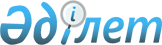 О внесении изменений и дополнений в решение Южно-Казахстанского областного маслихата от 10 декабря 2013 года № 21/172-V "Об областном бюджете на 2014-2016 годы"
					
			Утративший силу
			
			
		
					Решение областного маслихата Южно-Казахстанской области от 21 мая 2014 года № 27/213-V. Зарегистрировано Департаментом юстиции Южно-Казахстанской области 22 мая 2014 года № 2665. Утратило силу в связи с истечением срока применения - (письмо областного маслихата Южно-Казахстанской области от 19 февраля 2015 года № 141-1)      Сноска. Утратило силу в связи с истечением срока применения - (письмо областного маслихата Южно-Казахстанской области от 19.02.2015  № 141-1).      Примечание РЦПИ.

      В тексте документа сохранена пунктуация и орфография оригинала. 



      В соответствии с пунктом 4 статьи 106 Бюджетного кодекса Республики Казахстан от 4 декабря 2008 года и подпунктом 1) пункта 1 статьи 6 Закона Республики Казахстан от 23 января 2001 года «О местном государственном управлении и самоуправлении в Республике Казахстан» Южно-Казахстанский областной маслихат РЕШИЛ:



      1. Внести в решение Южно-Казахстанского областного маслихата от 10 декабря 2013 года № 21/172-V «Об областном бюджете на 2014-2016 годы» (зарегистрировано в реестре государственной регистрации нормативных правовых актов за № 2441, опубликовано 25 декабря 2013 года в газете «Южный Казахстан») следующие изменения и дополнения:



      пункт 1 изложить в следующей редакции:

      «1. Утвердить областной бюджет Южно-Казахстанской области на 2014-2016 годы согласно приложениям 1, 2 и 3 соответственно, в том числе на 2014 год в следующих объемах:

      1) доходы – 391 967 583 тысяч тенге, в том числе по:

      налоговым поступлениям – 14 892 551 тысяч тенге;

      неналоговым поступлениям – 1 211 904 тысяч тенге;

      поступлениям от продажи основного капитала – 1 685 тысяч тенге;

      поступлениям трансфертов – 375 861 443 тысяч тенге;

      2) затраты – 390 160 672 тысяч тенге;

      3) чистое бюджетное кредитование – 4 275 020 тысяч тенге, в том числе:

      бюджетные кредиты – 5 439 712 тысяч тенге;

      погашение бюджетных кредитов – 1 164 692 тысяч тенге;

      4) сальдо по операциям с финансовыми активами – 3 000 000 тысяч тенге, в том числе:

      приобретение финансовых активов – 3 000 000 тысяч тенге;

      5) дефицит бюджета – - 5 468 109 тысяч тенге;

      6) финансирование дефицита бюджета – 5 468 109 тысяч тенге.»;



      пункт 2 изложить в следующей редакции:

      «2. Установить на 2014 год норматив распределения общей суммы поступлений индивидуального подоходного налога и социального налога:

      в бюджеты районов (городов областного значения), кроме районов Байдибек и Сузакского, городов Шымкент и Кентау - 50 процентов;

      в бюджеты:

      района Байдибек – 57 процентов;

      Сузакского района – 85 процентов;

      города Шымкент – 80 процентов;

      города Кентау – 87 процентов;

      в областной бюджет:

      от районов (городов областного значения), кроме районов Байдибек и Сузакского, городов Шымкент и Кентау - 50 процентов;

      от района Байдибек – 43 процентов;

      от Сузакского района – 15 процентов;

      от города Шымкент – 20 процентов;

      от города Кентау – 13 процентов.»;



      пункт 4-1 дополнить абзацами четырнадцатым и пятнадцатым следующего содержания:

      «на реализацию текущих мероприятий в рамках Программы развития моногородов на 2012 - 2020 годы;

      на текущее обустройство моногородов в рамках Программы развития моногородов на 2012 - 2020 годы.»;



      приложение 1 к указанному решению изложить в новой редакции согласно приложению к настоящему решению.



      2. Настоящее решение вводится в действие с 1 января 2014 года.

      

      Председатель сессии,

      секретарь областного

      маслихата                                  К. Ержан

      Приложение

      к решению Южно-Казахстанского

      областного маслихата

      от 21 мая 2014 года № 27/213-V

      

      Приложение 1

      к решению Южно-Казахстанского

      областного маслихата

      от 10 декабря 2013 года № 21/172-V       Областной бюджет на 2014 год
					© 2012. РГП на ПХВ «Институт законодательства и правовой информации Республики Казахстан» Министерства юстиции Республики Казахстан
				КатегорияКатегорияКатегорияНаименование Сумма, тысяч тенгеКлассКлассКлассСумма, тысяч тенгеПодклассПодклассСумма, тысяч тенге111123I. ДОХОДЫ391 967 583НАЛОГОВЫЕ ПОСТУПЛЕНИЯ14 892 5511Налоговые поступления14 892 55101Подоходный налог7 653 1332Индивидуальный подоходный налог7 653 13303Социальный налог5 892 9251Социальный налог5 892 92505Внутренние налоги на товары, работы и услуги1 346 4933Поступления за использование природных и других ресурсов1 346 493НЕНАЛОГОВЫЕ ПОСТУПЛЕНИЯ1 211 9042Неналоговые поступления1 211 90401Доходы от государственной собственности111 9041Поступления части чистого дохода государственных предприятий1 5253Дивиденды на государственные пакеты акций, находящиеся в государственной собственности56 0615Доходы от аренды имущества, находящегося в государственной собственности9 5157Вознаграждения по кредитам, выданным из государственного бюджета44 80304Штрафы, пени, санкции, взыскания, налагаемые государственными учреждениями, финансируемыми из государственного бюджета, а также содержащимися и финансируемыми из бюджета (сметы расходов) Национального Банка Республики Казахстан1 100 0001Штрафы, пени, санкции, взыскания, налагаемые государственными учреждениями, финансируемыми из государственного бюджета, а также содержащимися и финансируемыми из бюджета (сметы расходов) Национального Банка Республики Казахстан, за исключеним поступлений от организаций нефтяного сектора1 100 000ПОСТУПЛЕНИЯ ОТ ПРОДАЖИ ОСНОВНОГО КАПИТАЛА1 6853Поступления от продажи основного капитала1 68501Продажа государственного имущества, закрепленного за государственными учреждениями1 6851Продажа государственного имущества, закрепленного за государственными учреждениями1 685ПОСТУПЛЕНИЯ ТРАНСФЕРТОВ375 861 4434Поступления трансфертов375 861 44301Трансферты из нижестоящих органов государственного управления2 685 7632Трансферты из районных (городских) бюджетов2 685 76302Трансферты из вышестоящих органов государственного управления373 175 6801Трансферты из республиканского бюджета373 175 680Функциональная группаФункциональная группаФункциональная группаФункциональная группаФункциональная группаСумма, тысяч тенгеФункциональная подгруппа  НаименованиеФункциональная подгруппа  НаименованиеФункциональная подгруппа  НаименованиеФункциональная подгруппа  НаименованиеСумма, тысяч тенгеАдминистратор бюджетных программАдминистратор бюджетных программАдминистратор бюджетных программСумма, тысяч тенгеПрограммаПрограммаСумма, тысяч тенге111123II. ЗАТРАТЫ390 160 67201Государственные услуги общего характера5 047 0251Представительные, исполнительные и другие органы, выполняющие общие функции государственного управления1 263 644110Аппарат маслихата области65 484001Услуги по обеспечению деятельности маслихата области50 963003Капитальные расходы государственного органа14 521120Аппарат акима области936 590001Услуги по обеспечению деятельности акима области781 942004Капитальные расходы государственного органа149 359009Обеспечение и проведение выборов акимов городов районного значения, сел, поселков, сельских округов5 289282Ревизионная комиссия области261 570001Услуги по обеспечению деятельности ревизионной комиссии области254 385003Капитальные расходы государственного органа7 1852Финансовая деятельность146 993257Управление финансов области146 993001Услуги по реализации государственной политики в области исполнения местного бюджета и управления коммунальной собственностью124 405009 Приватизация, управление коммунальным имуществом, постприватизационная деятельность и регулирование споров, связанных с этим3 319013Капитальные расходы государственного органа19 2695Планирование и статистическая деятельность372 153258Управление экономики и бюджетного планирования области372 153001Услуги по реализации государственной политики в области формирования и развития экономической политики, системы государственного планирования и управления области210 308005Капитальные расходы государственного органа11 845061Экспертиза и оценка документации по вопросам бюджетных инвестиций, проведение оценки реализации бюджетных инвестиций150 0009Прочие государственные услуги общего характера3 264 235271Управление строительства области3 264 235061Развитие объектов государственных органов3 222 974080Строительство специализированных центров обслуживания населения41 26102Оборона395 8961Военные нужды54 041120Аппарат акима области54 041010Мероприятия в рамках исполнения всеобщей воинской обязанности42 699011Подготовка территориальной обороны и территориальная оборона областного масштаба11 3422Организация работы по чрезвычайным ситуациям341 855120Аппарат акима области341 855012Мобилизационная подготовка и мобилизация областного масштаба41 855014Предупреждение и ликвидация чрезвычайных ситуаций областного масштаба300 00003Общественный порядок, безопасность, правовая, судебная, уголовно-исполнительная деятельность9 946 5701Правоохранительная деятельность9 946 570252Исполнительный орган внутренних дел, финансируемый из областного бюджета9 944 889001Услуги по реализации государственной политики в области обеспечения охраны общественного порядка и безопасности на территории области9 167 998003Поощрение граждан, участвующих в охране общественного порядка4 630006Капитальные расходы государственного органа542 488008Обеспечение безопасности дорожного движения 6 430013Услуги по размещению лиц, не имеющих определенного места жительства и документов116 796014Организация содержания лиц, арестованных в административном порядке96 293015Организация содержания служебных животных10 254271Управление строительства области1 681003Развитие объектов органов внутренних дел1 68104Образование74 954 5051Дошкольное воспитание и обучение15 866 796261Управление образования области15 866 796027Целевые текущие трансферты бюджетам районов (городов областного значения) на реализацию государственного образовательного заказа в дошкольных организациях образования15 866 7962Начальное, основное среднее и общее среднее образование13 884 503261Управление образования области11 165 260003Общеобразовательное обучение по специальным образовательным учебным программам 2 184 665006Общеобразовательное обучение одаренных детей в специализированных организациях образования2 875 854048Целевые текущие трансферты бюджетам районов (городов областного значения) на оснащение учебным оборудованием кабинетов физики, химии, биологии в государственных учреждениях основного среднего и общего среднего образования299 081053Целевые текущие трансферты бюджетам районов (городов областного значения) на апробирование подушевого финансирования начального, основного среднего и общего среднего образования5 404 297061Целевые текущие трансферты бюджетам районов (городов областного значения) на повышение оплаты труда учителям, прошедшим повышение квалификации по трехуровневой системе401 363285Управление физической культуры и спорта области2 719 243006Дополнительное образование для детей и юношества по спорту2 374 963007Общеобразовательное обучение одаренных в спорте детей в специализированных организациях образования344 2804Техническое и профессиональное, послесреднее образование9 784 931253Управление здравоохранения области584 906043Подготовка специалистов в организациях технического и профессионального, послесреднего образования573 999044Оказание социальной поддержки обучающимся по программам технического и профессионального, послесреднего образования10 907261Управление образования области9 200 025024Подготовка специалистов в организациях технического и профессионального образования9 200 0255Переподготовка и повышения квалификации специалистов324 204253Управление здравоохранения области324 204003Повышение квалификации и переподготовка кадров324 2049Прочие услуги в области образования35 094 071253Управление здравоохранения области428 401034Капитальные расходы государственных организаций образования системы здравоохранения428 401261Управление образования области3 536 063001Услуги по реализации государственной политики на местном уровне в области образования 102 427005Приобретение и доставка учебников, учебно-методических комплексов для областных государственных учреждений образования43 658007Проведение школьных олимпиад, внешкольных мероприятий и конкурсов областного масштаба306 806011Обследование психического здоровья детей и подростков и оказание психолого-медико-педагогической консультативной помощи населению334 985012Реабилитация и социальная адаптация детей и подростков с проблемами в развитии104 597013Капитальные расходы государственного органа8 959019Присуждение грантов областным государственным учреждениям образования за высокие показатели работы15 973067Капитальные расходы подведомственных государственных учреждений и организаций1 902 403113Целевые текущие трансферты из местных бюджетов716 255271Управление строительства области31 093 235007Целевые трансферты на развитие бюджетам районов (городов областного значения) на строительство и реконструкцию объектов образования28 945 752037Строительство и реконструкция объектов образования2 147 483276Управление по защите прав детей области36 372001Услуги по реализации государственной политики в области защиты прав детей на местном уровне34 632003Капитальные расходы государственного органа1 74005Здравоохранение80 211 8771Больницы широкого профиля440 062253Управление здравоохранения области440 062004Оказание стационарной и стационарозамещающей медицинской помощи субъектами здравоохранения по направлению специалистов первичной медико-санитарной помощи и медицинских организаций, за исключением оказываемой за счет средств республиканского бюджета и субъектами здравоохранения районного значения и села 440 0622Охрана здоровья населения1 261 647253Управление здравоохранения области1 261 647005Производство крови, ее компонентов и препаратов для местных организаций здравоохранения777 172006Услуги по охране материнства и детства179 801007Пропаганда здорового образа жизни304 6743Специализированная медицинская помощь17 336 648253Управление здравоохранения области17 336 648009Оказание медицинской помощи лицам, страдающим туберкулезом, инфекционными заболеваниями, психическими расстройствами и расстройствами поведения, в том числе связанные с употреблением психоактивных веществ8 082 327019Обеспечение больных туберкулезом противотуберкулезными препаратами371 792020Обеспечение больных диабетом противодиабетическими препаратами467 393021Обеспечение онкогематологических больных химиопрепаратами190 268022Обеспечение лекарственными средствами больных с хронической почечной недостаточностью, аутоиммунными, орфанными заболеваниями, иммунодефицитными состояниями, а также больных после трансплантации почек1 064 045026Обеспечение факторами свертывания крови больных гемофилией586 279027Централизованный закуп вакцин и других медицинских иммунобиологических препаратов для проведения иммунопрофилактики населения3 745 158036Обеспечение тромболитическими препаратами больных с острым инфарктом миокарда61 117046Оказание медицинской помощи онкологическим больным в рамках гарантированного объема бесплатной медицинской помощи2 768 2694Поликлиники41 570 683253Управление здравоохранения области41 570 683014Обеспечение лекарственными средствами и специализированными продуктами детского и лечебного питания отдельных категорий населения на амбулаторном уровне3 181 313038Проведение скрининговых исследований в рамках гарантированного объема бесплатной медицинской помощи525 346039Оказание медицинской помощи населению субъектами здравоохранения районного значения и села и амбулаторно-поликлинической помощи в рамках гарантированного объема бесплатной медицинской помощи36 239 575045Обеспечение лекарственными средствами на льготных условиях отдельных категорий граждан на амбулаторном уровне лечения1 624 4495Другие виды медицинской помощи2 366 717253Управление здравоохранения области2 366 717011Оказание скорой медицинской помощи и санитарная авиация, за исключением оказываемой за счет средств республиканского бюджета и субъектами здравоохранения районного значения и села 2 335 344029Областные базы спецмедснабжения31 3739Прочие услуги в области здравоохранения17 236 120253Управление здравоохранения области7 485 025001Услуги по реализации государственной политики на местном уровне в области здравоохранения129 377008Реализация мероприятий по профилактике и борьбе со СПИД в Республике Казахстан1 198 021013Проведение патологоанатомического вскрытия58 050016Обеспечение граждан бесплатным или льготным проездом за пределы населенного пункта на лечение36 183018Информационно-аналитические услуги в области здравоохранения71 357023Социальная поддержка медицинских и фармацевтических работников, направленных для работы в сельскую местность111 509030Капитальные расходы государственных органов здравоохранения 1 905033Капитальные расходы медицинских организаций здравоохранения5 878 623271Управление строительства области9 751 095038Строительство и реконструкция объектов здравоохранения 9 669 470083Строительство врачебных амбулаторий и фельдшерского акушерских пунктов, расположенных в сельских населенных пунктах в рамках Дорожной карты занятости 202081 62506Социальная помощь и социальное обеспечение5 513 0221Социальное обеспечение3 750 270256Управление координации занятости и социальных программ области2 501 614002Предоставление специальных социальных услуг для престарелых и инвалидов в медико-социальных учреждениях (организациях) общего типа510 207012Предоставление специальных социальных услуг для детей-инвалидов в государственных медико-социальных учреждениях (организациях) для детей с нарушениями функций опорно-двигательного аппарата241 054013Предоставление специальных социальных услуг для инвалидов с психоневрологическими заболеваниями, в психоневрологических медико-социальных учреждениях (организациях)1 029 368014Предоставление специальных социальных услуг для престарелых, инвалидов, в том числе детей-инвалидов, в реабилитационных центрах354 639015Предоставление специальных социальных услуг для детей-инвалидов с психоневрологическими паталогиями в детских психоневрологических медико-социальных учреждениях (организациях)366 346261Управление образования области776 555015Социальное обеспечение сирот, детей, оставшихся без попечения родителей714 203037Социальная реабилитация62 352271Управление строительства области472 101039Строительство и реконструкция объектов социального обеспечения472 1012Социальная помощь1 057 478256Управление координации занятости и социальных программ области1 057 478003Социальная поддержка инвалидов540 015049Целевые текущие трансферты бюджетам районов (городов областного значения) на выплату государственной адресной социальной помощи328 900050Целевые текущие трансферты бюджетам районов (городов областного значения) на выплату государственных пособий на детей до 18 лет188 5639Прочие услуги в области социальной помощи и социального обеспечения705 274256Управление координации занятости и социальных программ области598 098001Услуги по реализации государственной политики на местном уровне в области обеспечения занятости и реализации социальных программ для населения100 744007Капитальные расходы государственного органа9 824017Целевые текущие трансферты бюджетам районов (городов областного значения) на введение стандартов специальных социальных услуг21 200018Размещение государственного социального заказа в неправительственном секторе 94 932044Реализация миграционных мероприятий на местном уровне48 053045Целевые текущие трансферты бюджетам районов (городов областного значения) на реализацию Плана мероприятий по обеспечению прав и улучшению качества жизни инвалидов8 658067Капитальные расходы подведомственных государственных учреждений и организаций39 679113Целевые текущие трансферты из местных бюджетов275 008263Управление внутренней политики области29 258077Реализация Плана мероприятий по обеспечению прав и улучшению качества жизни инвалидов29 258270Управление по инспекции труда области77 918001Услуги по реализации государственной политики в области регулирования трудовых отношений на местном уровне63 534003Капитальные расходы государственного органа14 38407Жилищно-коммунальное хозяйство34 267 5991Жилищное хозяйство16 760 341251Управление земельных отношений области167 730011Целевые текущие трансферты бюджетам районов (городов областного значения) на изъятие земельных участков для государственных нужд167 730253Управление здравоохранения области60 916047Ремонт объектов в рамках развития городов и сельских населенных пунктов по Дорожной карте занятости 202060 916261Управление образования области364 333062Целевые текущие трансферты бюджетам районов (городов областного значения) на развитие городов и сельских населенных пунктов в рамках Дорожной карты занятости 2020361 611064Ремонт объектов в рамках развития городов и сельских населенных пунктов по Дорожной карте занятости 20202 722262Управление культуры области36 391015Целевые текущие трансферты бюджетам районов (городов областного значения) на развитие городов и сельских населенных пунктов в рамках Дорожной карты занятости 2020 36 391268Управление пассажирского транспорта и автомобильных дорог области199 686021Целевые текущие трансферты бюджетам районов (городов областного значения) на развитие городов и сельских населенных пунктов в рамках Дорожной карты занятости 2020 199 686271Управление строительства области15 925 528014Целевые трансферты на развитие бюджетам районов (городов областного значения) на проектирование, строительство и (или) приобретение жилья коммунального жилищного фонда11 743 390027Целевые трансферты на развитие бюджетам районов (городов областного значения) на проектирование, развитие, обустройство и (или) приобретение инженерно-коммуникационной инфраструктуры 4 182 138279Управление энергетики и жилищно-коммунального хозяйства области2 702042Целевые текущие трансферты бюджетам районов (городов областного значения) на развитие городов и сельских населенных пунктов в рамках Дорожной карты занятости 2020 2 702285Управление физической культуры и спорта области3 055009Целевые текущие трансферты бюджетам районов (городов областного значения) на развитие городов и сельских населенных пунктов в рамках Дорожной карты занятости 20203 0552Коммунальное хозяйство16 236 606279Управление энергетики и жилищно-коммунального хозяйства области16 236 606001Услуги по реализации государственной политики на местном уровне в области энергетики и жилищно-коммунального хозяйства113 489004Газификация населенных пунктов46 199005Капитальные расходы государственного органа7 459010Целевые трансферты на развитие бюджетам районов (городов областного значения) на развитие системы водоснабжения и водоотведения 5 391 824014Целевые трансферты на развитие бюджетам районов (городов областного значения) на развитие коммунального хозяйства4 901 432030Целевые трансферты на развитие бюджетам районов (городов областного значения) на развитие системы водоснабжения в сельских населенных пунктах 4 373 703113Целевые текущие трансферты из местных бюджетов2 500114Целевые трансферты на развитие из местных бюджетов1 400 0003Благоустройство населенных пунктов1 270 652271Управление строительства области1 270 652015Целевые трансферты на развитие бюджетам районов (городов областного значения) на развитие благоустройства городов и населенных пунктов1 270 65208Культура, спорт, туризм и информационное пространство15 684 0951Деятельность в области культуры7 566 629262Управление культуры области2 521 038001Услуги по реализации государственной политики на местном уровне в области культуры 39 944003Поддержка культурно-досуговой работы353 887005Обеспечение сохранности историко-культурного наследия и доступа к ним553 644007Поддержка театрального и музыкального искусства936 151011Капитальные расходы государственного органа8 155032Капитальные расходы подведомственных государственных учреждений и организаций371 839113Целевые текущие трансферты из местных бюджетов257 418271Управление строительства области5 045 591016Развитие объектов культуры3 917 762042Целевые трансферты на развитие бюджетам районов (городов областного значения) на развитие объектов культуры1 127 8292Спорт5 580 471271Управление строительства области1 540 993017Развитие объектов спорта773 914034Целевые трансферты на развитие бюджетам районов (городов областного значения) на развитие объектов спорта767 079285Управление физической культуры и спорта области4 039 478001Услуги по реализации государственной политики на местном уровне в сфере физической культуры и спорта41 970002Проведение спортивных соревнований на областном уровне243 729003Подготовка и участие членов областных сборных команд по различным видам спорта на республиканских и международных спортивных соревнованиях3 641 376005Капитальные расходы государственного органа7 459032Капитальные расходы подведомственных государственных учреждений и организаций104 9443Информационное пространство1 641 969259Управление архивов и документации области386 877001Услуги по реализации государственной политики на местном уровне по управлению архивным делом32 588002Обеспечение сохранности архивного фонда337 479005Капитальные расходы государственного органа7 459032Капитальные расходы подведомственных государственных учреждений и организаций9 351262Управление культуры области348 316008Обеспечение функционирования областных библиотек348 316263Управление внутренней политики области444 108007Услуги по проведению государственной информационной политики 444 108264Управление по развитию языков области47 816001Услуги по реализации государственной политики на местном уровне в области развития языков25 967002Развитие государственного языка и других языков народа Казахстана13 693003Капитальные расходы государственного органа8 156271Управление строительства области414 852018Развитие объектов архивов414 8524Туризм140 878284Управление туризма области140 878001Услуги по реализации государственной политики на местном уровне в сфере туризма27 119003Капитальные расходы государственного органа7 859004Регулирование туристической деятельности105 9009Прочие услуги по организации культуры, спорта, туризма и информационного пространства754 148263Управление внутренней политики области494 144001Услуги по реализации государственной, внутренней политики на местном уровне 186 685005Капитальные расходы государственного органа7 459283Управление по вопросам молодежной политики области260 004001Услуги по реализации молодежной политики на местном уровне 177 671005Реализация мероприятий в сфере молодежной политики80 033032Капитальные расходы подведомственных государственных учреждений и организаций2 30009Топливно-энергетический комплекс и недропользование11 687 8879Прочие услуги в области топливно-энергетического комплекса и недропользования11 687 887279Управление энергетики и жилищно-коммунального хозяйства области11 687 887011Целевые трансферты на развитие бюджетам районов (городов областного значения) на развитие теплоэнергетической системы 134 078070Целевые трансферты на развитие бюджетам районов (городов областного значения) на развитие газотранспортной системы11 553 80910Сельское, водное, лесное, рыбное хозяйство, особо охраняемые природные территории, охрана окружающей среды и животного мира, земельные отношения25 711 6831Сельское хозяйство18 073 560255Управление сельского хозяйства области18 073 560001Услуги по реализации государственной политики на местном уровне в сфере сельского хозяйства106 917002Поддержка семеноводства609 612003Капитальные расходы государственного органа7 875010Государственная поддержка племенного животноводства1 585 860013Субсидирование повышения продуктивности и качества продукции животноводства1 327 491014Субсидирование стоимости услуг по доставке воды сельскохозяйственным товаропроизводителям280 000016Обеспечение закладки и выращивания многолетних насаждений плодово-ягодных культур и винограда2 500 000017Экспертиза качества казахстанского хлопка-волокна и хлопка-сырца369 342020Субсидирование повышения урожайности и качества продукции растениеводства, удешевление стоимости горюче-смазочных материалов и других товарно-материальных ценностей, необходимых для проведения весенне-полевых и уборочных работ, путем субсидирования производства приоритетных культур 6 873 850030Централизованный закуп ветеринарных препаратов по профилактике и диагностике энзоотических болезней животных, услуг по их профилактике и диагностике, организация их хранения и транспортировки (доставки) местным исполнительным органам районов (городов областного значения)215 334031Централизованный закуп изделий и атрибутов ветеринарного назначения для проведения идентификации сельскохозяйственных животных, ветеринарного паспорта на животное и их транспортировка (доставка) местным исполнительным органам районов (городов областного значения)107 023041Удешевление сельхозтоваропроизводителям стоимости гербицидов, биоагентов (энтомофагов) и биопрепаратов, предназначенных для обработки сельскохозяйственных культур в целях защиты растений354 311045Определение сортовых и посевных качеств семенного и посадочного материала18 511047Субсидирование стоимости удобрений (за исключением органических)1 701 100113Целевые текущие трансферты из местных бюджетов2 016 3342Водное хозяйство5 102 762254Управление природных ресурсов и регулирования природопользования области4 290 446002Установление водоохранных зон и полос водных объектов15 290003Обеспечение функционирования водохозяйственных сооружений, находящихся в коммунальной собственности4 275 156279Управление энергетики и жилищно-коммунального хозяйства области812 316032Субсидирование стоимости услуг по подаче питьевой воды из особо важных групповых и локальных систем водоснабжения, являющихся безальтернативными источниками питьевого водоснабжения 812 3163Лесное хозяйство460 850254Управление природных ресурсов и регулирования природопользования области460 850005Охрана, защита, воспроизводство лесов и лесоразведение460 303006Охрана животного мира5475Охрана окружающей среды1 451 878254Управление природных ресурсов и регулирования природопользования области806 231001Услуги по реализации государственной политики в сфере охраны окружающей среды на местном уровне104 677008Мероприятия по охране окружающей среды234 644010Содержание и защита особо охраняемых природных территорий306 120013Капитальные расходы государственного органа8 614032Капитальные расходы подведомственных государственных учреждений и организаций152 176271Управление строительства области645 647022Развитие объектов охраны окружающей среды645 6476Земельные отношения46 235251Управление земельных отношений области46 235001Услуги по реализации государственной политики в области регулирования земельных отношений на территории области38 776010Капитальные расходы государственного органа7 4599Прочие услуги в области сельского, водного, лесного, рыбного хозяйства, охраны окружающей среды и земельных отношений576 398255Управление сельского хозяйства области567 538019Услуги по распространению и внедрению инновационного опыта51 153028Услуги по транспортировке ветеринарных препаратов до пункта временного хранения36 393040Централизованный закуп средств индивидуальной защиты работников, приборов, инструментов, техники, оборудования и инвентаря для материально-технического оснащения государственных ветеринарных организаций479 992279Управление энергетики и жилищно-коммунального хозяйства области8 860028Поддержка использования возобновляемых источников энергии8 86011Промышленность, архитектурная, градостроительная и строительная деятельность356 7002Архитектурная, градостроительная и строительная деятельность356 700271Управление строительства области118 550001Услуги по реализации государственной политики на местном уровне в области строительства109 591005Капитальные расходы государственного органа8 959272Управление архитектуры и градостроительства области238 150001Услуги по реализации государственной политики в области архитектуры и градостроительства на местном уровне94 823004Капитальные расходы государственного органа7 459032Капитальные расходы подведомственных государственных учреждений и организаций4 546113Целевые текущие трансферты из местных бюджетов131 32212Транспорт и коммуникации17 406 6901Автомобильный транспорт16 690 161268Управление пассажирского транспорта и автомобильных дорог области16 690 161002Развитие транспортной инфраструктуры2 666 793003Обеспечение функционирования автомобильных дорог11 953 486007Целевые трансферты на развитие бюджетам районов (городов областного значения) на развитие транспортной инфраструктуры2 069 8829Прочие услуги в сфере транспорта и коммуникаций716 529268Управление пассажирского транспорта и автомобильных дорог области716 529001Услуги по реализации государственной политики на местном уровне в области транспорта и коммуникаций 81 261005Субсидирование пассажирских перевозок по социально значимым межрайонным (междугородним) сообщениям153 094006Создание информационных систем158 417011Капитальные расходы государственного органа9 344032Капитальные расходы подведомственных государственных учреждений и организаций270 404113Целевые текущие трансферты из местных бюджетов44 00913Прочие16 850 2303Поддержка предпринимательской деятельности и защита конкуренции95 082266Управление предпринимательства и индустриально-инновационного развития области95 082008Поддержка предпринимательской деятельности95 0829Прочие16 755 148257Управление финансов области5 492 059012Резерв местного исполнительного органа области300 000040Целевые текущие трансферты бюджетам районов (городов областного значения) на выплату ежемесячной надбавки за особые условия труда к должностным окладам работников государственных учреждений, не являющихся государственными служащими, а также работников государственных предприятий, финансируемых из местных бюджетов5 192 059258Управление экономики и бюджетного планирования области150 000003Разработка или корректировка, а также проведение необходимых экспертиз технико-экономических обоснований местных бюджетных инвестиционных проектов и конкурсных документаций концессионных проектов, консультативное сопровождение концессионных проектов150 000266Управление предпринимательства и индустриально-инновационного развития области3 852 874001Услуги по реализации государственной политики на местном уровне в области развития предпринимательства и индустриально-инновационной деятельности173 079003Капитальные расходы государственного органа9 178004Реализация мероприятий в рамках государственной поддержки индустриально-инновационной деятельности78 380005Поддержка частного предпринимательства в рамках программы «Дорожная карта бизнеса - 2020»41 000010Субсидирование процентной ставки по кредитам в рамках программы «Дорожная карта бизнеса -2020»3 144 046011Частичное гарантирование кредитов малому и среднему бизнесу в рамках программы «Дорожная карта бизнеса - 2020»84 000012Сервисная поддержка ведения бизнеса в рамках программы «Дорожная карта бизнеса - 2020»242 438032Капитальные расходы подведомственных государственных учреждений и организаций753038Целевые текущие трансферты бюджетам районов (городов областного значения) на реализацию текущих мероприятий в рамках Программы развития моногородов на 2012-2020 годы80 000268Управление пассажирского транспорта и автомобильных дорог области256 562036Целевые текущие трансферты бюджетам районов (городов областного значения) на текущее обустройство моногородов в рамках Программы развития моногородов на 2012-2020 годы256 562269Управление по делам религий области149 382001Услуги по реализации государственной политики в сфере религиозной деятельности на местном уровне26 322003Капитальные расходы государственного органа3 770005Изучение и анализ религиозной ситуации в регионе119 290271Управление строительства области500 000084Целевые трансферты на развитие бюджетам районов (городов областного значения) на реализацию бюджетных инвестиционных проектов в рамках Программы развития моногородов на 2012-2020 годы 500 000279Управление энергетики и жилищно-коммунального хозяйства области6 354 271024Развитие индустриальной инфраструктуры в рамках программы «Дорожная карта бизнеса - 2020»4 169 939035Целевые трансферты на развитие бюджетам районов (городов областного значения) на развитие инженерной инфраструктуры в рамках Программы «Развитие регионов» 1 024 812039Целевые трансферты на развитие бюджетам районов (городов областного значения) на увеличение уставных капиталов специализированных уполномоченных организаций 660 746084Целевые трансферты на развитие бюджетам районов (городов областного значения) на реализацию бюджетных инвестиционных проектов в рамках Программы развития моногородов на 2012-2020 годы498 77414Обслуживание долга83 3971Обслуживание долга83 397257Управление финансов области83 397016Обслуживание долга местных исполнительных органов по выплате вознаграждений и иных платежей по займам из республиканского бюджета83 39715Трансферты92 043 4961Трансферты92 043 496257Управление финансов области92 043 496007Субвенции89 418 536011Возврат неиспользованных (недоиспользованных) целевых трансфертов176 134024Целевые текущие трансферты в вышестоящие бюджеты в связи с передачей функций государственных органов из нижестоящего уровня государственного управления в вышестоящий2 390 923026Целевые текущие трансферты из вышестоящего бюджета на компенсацию потерь нижестоящих бюджетов в связи с изменением законодательства57 903III. ЧИСТОЕ БЮДЖЕТНОЕ КРЕДИТОВАНИЕ4 275 020Функциональная группаФункциональная группаФункциональная группаФункциональная группаНаименование Сумма, тысяч тенгеФункциональная подгруппаФункциональная подгруппаФункциональная подгруппаФункциональная подгруппаСумма, тысяч тенгеАдминистратор бюджетных программАдминистратор бюджетных программАдминистратор бюджетных программСумма, тысяч тенгеПрограммаПрограммаСумма, тысяч тенгеБЮДЖЕТНЫЕ КРЕДИТЫ5 439 71206Социальная помощь и социальное обеспечение3 120 0009Прочие услуги в области социальной помощи и социального обеспечения3 120 000266Управление предпринимательства и индустриально-инновационного развития области3 120 000006Предоставление бюджетных кредитов для содействия развитию предпринимательства на селе в рамках Дорожной карты занятости 20203 120 00007Жилищно-коммунальное хозяйство1 222 2001Жилищное хозяйство1 222 200271Управление строительства области1 222 200009Кредитование бюджетов районов (городов областного значения) на проектирование, строительство и (или) приобретение жилья1 222 20010Сельское, водное, лесное, рыбное хозяйство, особо охраняемые природные территории, охрана окружающей среды и животного мира, земельные отношения807 5121Сельское хозяйство807 512258Управление экономики и бюджетного планирования области807 512007Бюджетные кредиты местным исполнительным органам для реализации мер социальной поддержки специалистов 807 51213Прочие290 0009Прочие290 000266Управление предпринимательства и индустриально-инновационного развития области290 000015Кредитование бюджетов районов (городов областного значения) на содействие развитию предпринимательства в моногородах290 000КатегорияКатегорияКатегорияКатегорияНаименованиеСумма, тысяч тенгеКласс Класс Класс Класс Сумма, тысяч тенгеПодклассПодклассПодклассСумма, тысяч тенгеПОГАШЕНИЕ БЮДЖЕТНЫХ КРЕДИТОВ1 164 6925Погашение бюджетных кредитов1 164 69201Погашение бюджетных кредитов1 164 6921Погашение бюджетных кредитов, выданных из государственного бюджета1 163 7432Возврат сумм неиспользованных бюджетных кредитов949IV. САЛЬДО ПО ОПЕРАЦИЯМ С ФИНАНСОВЫМИ АКТИВАМИ3 000 000Функциональная группаФункциональная группаФункциональная группаФункциональная группаНаименование Сумма, тысяч тенгеФункциональная подгруппаФункциональная подгруппаФункциональная подгруппаФункциональная подгруппаСумма, тысяч тенгеАдминистратор бюджетных программАдминистратор бюджетных программАдминистратор бюджетных программСумма, тысяч тенгеПрограммаПрограммаСумма, тысяч тенгеПРИОБРЕТЕНИЕ ФИНАНСОВЫХ АКТИВОВ3 000 00013Прочие3 000 0009Прочие3 000 000266Управление предпринимательства и индустриально-инновационного развития области3 000 000065Формирование или увеличение уставного капитала юридических лиц3 000 000V. ДЕФИЦИТ (ПРОФИЦИТ) БЮДЖЕТА-5 468 109VI. ФИНАНСИРОВАНИЕ ДЕФИЦИТА (ИСПОЛЬЗОВАНИЕ ПРОФИЦИТА) БЮДЖЕТА5 468 109